Name of the event: MOU agreementCategory: Academic OutreachOrganizing unit: RKSMVV and Sister Nivedita UniversityDate: 14 February 2023Time: 4 pm onwardsVenue: Sister Nivedita UniversityName of the resource persons: Dr Chaiti Mitra, IQAC Coordinator and Prof Suman Chatterjee, Regsitrar, SNU.Number of participants:Brief description of the event: This MOU is a continuation and addition to the one already signed on 16 April 2022.Program outcome: This supplementary agreement extends the programs run by SNU in RKSMVV for its students.Geo-tagged photos: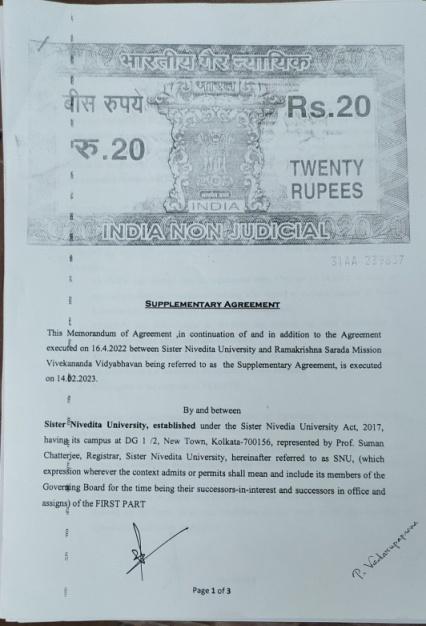 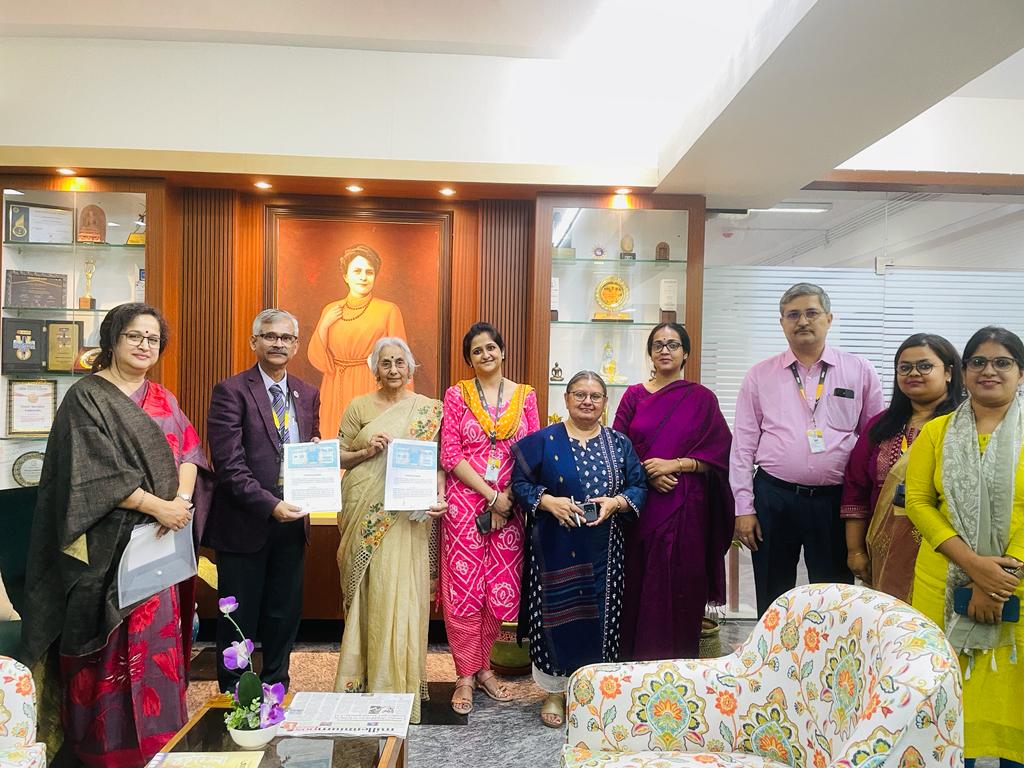 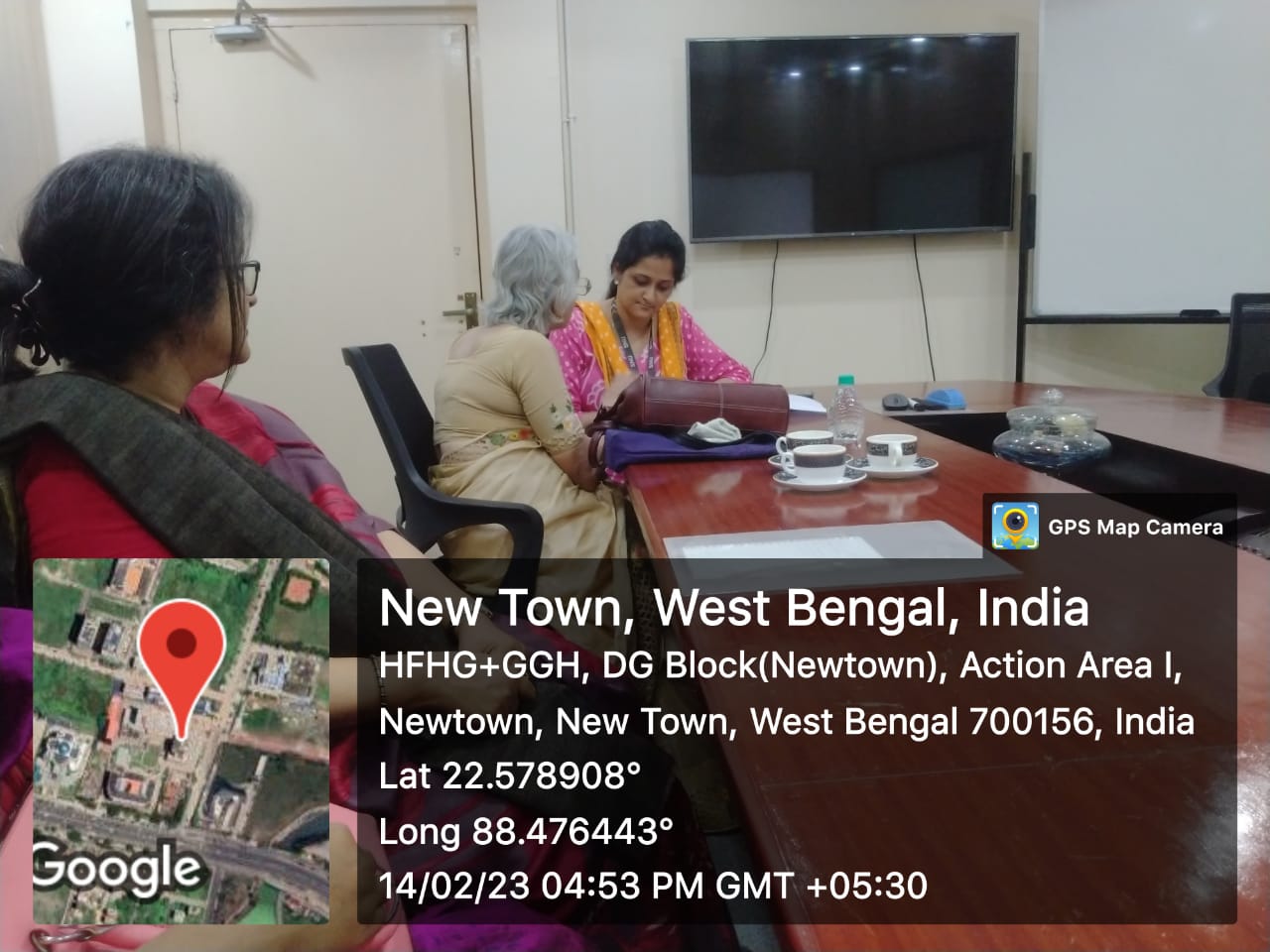 